ФОРМА ОТЧЕТА3 четверть 2023-2024 учебный годЦентра образования «Точка роста»МБОУ «Дедуровская СОШ»Сведения об обучающихся* урочная д-ть \ внеурочная д-ть \ допобразованиеМероприятия, проведенные на базе Центра в 3 четверти:Ссылка на посты о проведенных мероприятиях  в ВК*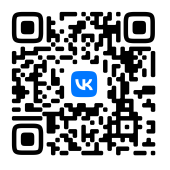 Результаты обучающихся Центра:Результаты педагогов Центра:        Руководитель центра «Точка роста»							      Ротина О.В.№ п\пНаименование программыкол-во часов в неделюкол-во группкол-во обучающихся (во всех группах)педагогхарактеристика программы *1«Живая планета» (ДО)1 час242Досбаева Н.В.ДО2«Физика в задачах» (ДО)1 час116Тлесова Е.И.ДО3.«Подготовка к ОГЭ по информатике» (внеуроч.д.)1 час17Тлесова Е.И.Внеурочная деят.4.«Эвристическая физика» (внеуроч.д.)2 часа214Тлесова Е.И.Внеурочная деят.5.«Подготовка к ОГЭ по биологии» (внеуроч.д.)1 час16Досбаева Н.В.Внеурочная деят.6.Робототехника 2 часа230Цыбулина И.В.ДО7.Физика 7-11 класс (урок)2 часа574Тлесова Е.И.Урочная деят.8.Биология 6-11 класс (урок)1 час697Досбаева Н.В.Урочная деят.9.Химия 8-11 класс (урок)2 часа458Досбаева Н.В.Урочная деят.№ п\пдатаНаименование мероприятияаудитория (участники)кол-во участниковСсылка на пост в ВК* или сайте о проведенном событии106.01-12.02.2024Всероссийская онлайн-олимпиада по математике  на платформе учи.ру1-9 класс45https://sh-dedurovskaya-r56.gosweb.gosuslugi.ru/netcat/full.php?inside_admin=&sub=47&cc=486&message=102206.02-04.03.2024Всероссийская онлайн-олимпиада по окружающему миру и экологии  на платформе учи.ру1-9 класс170https://sh-dedurovskaya-r56.gosweb.gosuslugi.ru/roditelyam-i-uchenikam/meropriyatiya/vserossiyskaya-onlayn-olimpiada-po-okruzhayuschemu-miru.html302.02.2024Вечер встречи выпускников: мастер – класс по использованию оборудования центра ТР для выпускниковВыпускники, обучающиеся центра ТР: 5, 9-11 классы60 выпускников + 32 ученикаhttps://sh-dedurovskaya-r56.gosweb.gosuslugi.ru/netcat/full.php?inside_admin=&sub=47&cc=486&message=93456708.02.2024День Российской науки в центре ТР:Познавательная экскурсия для обучающихся  1-4 классов в образовательный центр ТР кабинет: биологии и химии Познавательная экскурсия для обучающихся  1-4 классов в образовательный центр ТР кабинет: физики Мастер-класс «Соберем робота»9-11 класс1-4 класс1-4 класс    4 класс32848419https://sh-dedurovskaya-r56.gosweb.gosuslugi.ru/netcat/full.php?inside_admin=&sub=47&cc=486&message=94809.02.2024Общешкольное родительское собрание: практикумы для родителей 1-6 классов в центре ТРРодители 1-6 классов, обучающиеся центра ТР 112 родителей+ 14 обучающихсяhttps://sh-dedurovskaya-r56.gosweb.gosuslugi.ru/roditelyam-i-uchenikam/meropriyatiya/roditelskoe-sobranie-v-tsentre-tochka-rosta-1.html915.02.2024Школьный этап Всероссийского конкурса «Моя аграрная республика»9 класс18 https://sh-dedurovskaya-r56.gosweb.gosuslugi.ru/roditelyam-i-uchenikam/novosti/novosti-193_124.html1001.03.2024Первая школьная научно-практическая конференция «Шаг в науку» в центре ТР1-11 класс20 обучающихсяhttps://sh-dedurovskaya-r56.gosweb.gosuslugi.ru/roditelyam-i-uchenikam/meropriyatiya/pervaya-shkolnaya-nauchno-prakticheskaya-konferentsiya-shag-v-nauku.html1113.03.2024Школьный этап конкурса буктейлеров «Прочти! Не пожалеешь»1-11 класс10 заявокhttps://sh-dedurovskaya-r56.gosweb.gosuslugi.ru/roditelyam-i-uchenikam/meropriyatiya/konkursa-buktreylerov-prochti-ne-pozhaleesh.html1220.03.2024«Турнир юных аграриев» в центре Точка роста7-9 класс20https://sh-dedurovskaya-r56.gosweb.gosuslugi.ru/netcat/full.php?inside_admin=&sub=47&cc=486&message=1061320.03.2024 Соревнования по робототехнике «Большие гонки» 5-9 класс (участники ДО «Робототехника»30https://sh-dedurovskaya-r56.gosweb.gosuslugi.ru/roditelyam-i-uchenikam/meropriyatiya/sorevnovaniya-po-robototehnike-bolshie-gonki.html1420.03.2024Спидкубинг – соревнования по сборке кубика Рубика7-9 классы10https://sh-dedurovskaya-r56.gosweb.gosuslugi.ru/roditelyam-i-uchenikam/meropriyatiya/sorevnovaniya-po-sborke-golovolomok-spidkubing.html1520.03.2024«Турнир юных аграриев"7-9 класс60https://sh-dedurovskaya-r56.gosweb.gosuslugi.ru/roditelyam-i-uchenikam/meropriyatiya/turnir-yunyh-agrariev-v-tsentre-tochka-rosta.html1620.03.2024Акция «Сдай батарейку-спаси планету»  20.03.2024 1-11 класс205https://sh-dedurovskaya-r56.gosweb.gosuslugi.ru/roditelyam-i-uchenikam/meropriyatiya/aktsiyaposborubatareeksdaybatareyku-spasi-planetu.html№ п\пуровень (муниципальный, региональный, всероссийский)название конкурса/ мероприятиярезультатФИО участникаФИО педагога1Всероссийский Всероссийский конкурс «Моя аграрная Республика», ФГБОУ ВО «Донбасская аграрная академия»Диплом 1 степениДиплом 1 степениДиплом 2 степениИвкина АнастасияАндреева КристинаВалиева АзалияРотина О.В.Тлесова Е.И.Ротина О.В.2всероссийский Всероссийский конкурс проектно-исследовательских работ АНЭ МИП «Моя Отчизна»Диплом 2 степениДиплом 2 степениВалиева АзалияПреснова АленаРотина О.В.3всероссийскийКонкурс «Мир биологии» Академии биологии и биотехнологии им. Д.И. Ивановского Южного федерального округаДиплом 2 степениВалиева АзалияРотина О.В.4муниципальныйМедапредметная олимпиада «Турнир трех»участиеПриходкова  ДарТруфанова Агата Титова Алина  Коробов Дмитрий Коновалов Игнат  Никулин Тимур Андреев Вадим  Андреев ДанилРотина О.В.Тлесова Е.И.Досбаева Н.В.5муниципальныйМуниципальная агроолимпиада «Сила Земли»1 местоПриходкова  ДарТруфанова Агата Титова Алина  Коробов Дмитрий Коновалов Игнат  Никулин Тимур Андреев Вадим  Андреев ДанилРотина О.В.Тлесова Е.И.6муниципальныйМуниципальная агроолимпиада «Сила Земли»2 местоМирошникова ИринаИвкина АнастасияТюменбаева АлинаНовоженин АлександрЦыбулина СофьяРоманова ЕлизаветаАндреева КристинаРотина О.В.Досбаева Н.В.7Муниципальный этапОбластной конкурс «Мы за безопасные дороги»1 место1 местоГеворкян ВиталийПавлова МарияРотина О.В.8всероссийскийВсероссийская олимпиада по математике на платформе Учи.руДиплом победителя: 6;грамоты- 4, похвальные листы -1Тлесова Е.И.9всероссийскийВсероссийская олимпиада по окружающему миру и экологии на платформе Учи.руДиплом победителя: 24, грамот- 28, похвальные грамоты - 12Ротина О.В.№ п\пУровень (муниципальный, региональный, всероссийский)Название конкурса/ мероприятия/курса повышения квалификациирезультатФИО педагога1всероссийскийВсероссийская олимпиада по математике на платформе Учи.рублагодарностьТлесова Е.И.2всероссийскийВсероссийская олимпиада по окружающему миру на платформе Учи.рублагодарностьДосбаева Н.В.3АНО ДПО "Инновационный образовательный центр
повышения квалификации и переподготовки "Мой университет"Курсы повышения квалификации « Руководитель центра Точка ростаУдостоверениеРотина О.В.